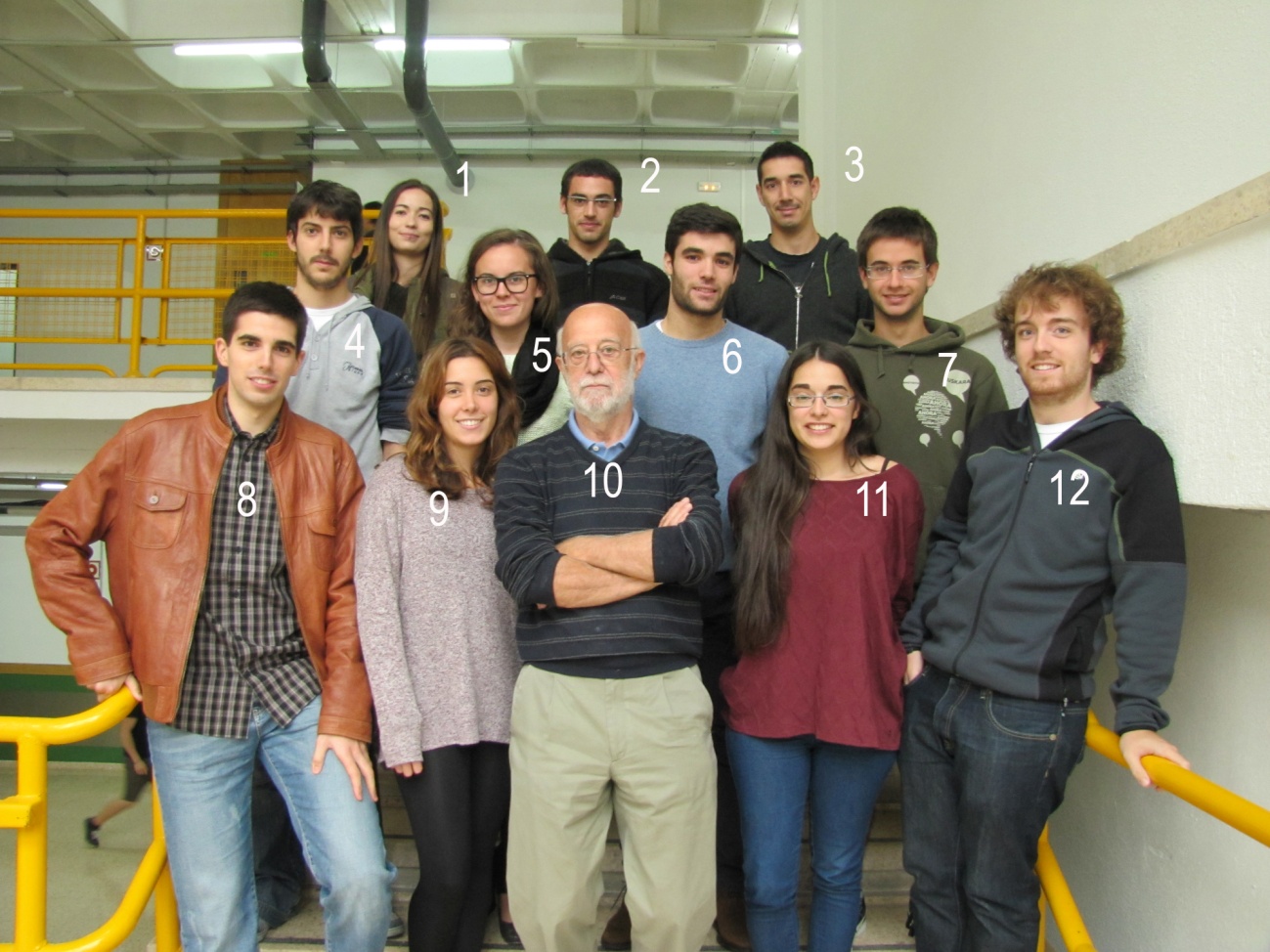 CURSO 2013-2014Electrodinámica Clásica1 Erika Alonso				7 Endika Arandia2 Álvaro Modrego			8 Ander García3 Javier López				9 Elsa Tejada 4 Aitor Vecilla				10 Martín Rivas5 Ane Ruiz					11 Flavia Nerea Orosa6 Xabier Susaeta				12 Iñaki Urzainqui